ШУÖМПОСТАНОВЛЕНИЕ От    03 июня  2019 г.                                                                                       № 13               с.Туръя,Княжпогостский район, Республика Коми                                                                                     Об утверждении Реестра жилых помещениймуниципального жилищного фондакоммерческого использования сельскогопоселения «Туръя»             Руководствуясь Федеральным законом от 06.10.2003. № 131-ФЗ «Об общих принципах организации местного самоуправления в Российской Федерации», решением  Совета сельского поселения «Ветью»  от  25.10.2013. №3/8-2 «Об утверждении Положения о жилых помещениях муниципального жилищного фонда коммерческого использования сельского поселения «Ветью», -ПОСТАНОВЛЯЮ:Утвердить Реестр жилых помещений муниципального жилищного фонда коммерческого использования сельского поселения «Туръя» (пст.Ветью) согласно приложению к настоящему постановлению.Контроль исполнения настоящего постановления оставляю за собой.Глава сельского поселения «Туръя»                                    А.Н.ШлоповПРИЛОЖЕНИЕк постановлению администрациисельского поселения «Туръя»от 03.06.2019 года № 13РЕЕСТРжилых помещений муниципального жилищного фондакоммерческого использования сельского поселения «Туръя» (пст.Ветью)«ТУРЪЯ» СИКТ ОВМÖДЧÖМИНСА АДМИНИСТРАЦИЯ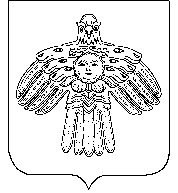 АДМИНИСТРАЦИЯСЕЛЬСКОГО ПОСЕЛЕНИЯ«ТУРЪЯ»№п/пАдрес жилого помещения коммерческого использованияАдрес жилого помещения коммерческого использованияАдрес жилого помещения коммерческого использованияАдрес жилого помещения коммерческого использованияКоличество комнат,шт.Общая площадь, кв.м№п/пНаименование населенного пунктаНаименование улицыНомер домаНомер квартирыКоличество комнат,шт.Общая площадь, кв.м1.пст. Ветьюул. Школьная49252,82.пст.Ветьюул.Школьная57364,73.пст.Ветьюул.Школьная512252,8